АДМИНИСТРАЦИЯ БЕРЕСЛАВСКОГО СЕЛЬСКОГО ПОСЕЛЕНИЯКАЛАЧЕВСКОГО МУНИЦИПАЛЬНОГО РАЙОНА  ВОЛГОГРАДСКОЙ ОБЛАСТИ                                                  ПОСТАНОВЛЕНИЕ № 97от 21.11.2023г.                                                                                  О внесении изменений в постановление администрации Береславского сельского поселения от 15.06.2021 №48 «Об утверждении реестра и схемы мест размещения контейнерных площадок для временного хранения твердых коммунальных отходов на территории Береславского сельского поселения» В целях обеспечения охраны окружающей среды и здоровья человека на  территории Береславского сельского поселения  Калачевского муниципального района Волгоградской области, в соответствии с Федеральным законом от 06.10.2003 №131-ФЗ «Об общих принципах организации местного самоуправления в Российской Федерации», в соответствии с санитарными правилами и нормами САнПиН 42-128-4690-88 «Санитарные правила содержания территорий населенных мест» администрация  Береславского сельского поселения Калачевского муниципального района Волгоградской области.ПОСТАНОВЛЯЕТ:1.Внести в  постановление администрации Береславского сельского поселения от 15.06.2021 №48 «Об утверждении реестра и схемы мест размещения контейнерных площадок для временного хранения твердых коммунальных отходов на территории Береславского сельского поселения»  следующие изменения:  1.1.Приложение №1   «Реестр мест размещения контейнерных площадок для сбора ТКО на территории  Береславского сельского поселения Калачевского муниципального района» читать в новой редакции (Приложение №1). 2.Настоящее постановление подлежит обязательному обнародованию. 3.Контроль за исполнением настоящего постановления оставляю за собой.  Глава Береславского                                               сельского поселения                                                            М.И. ЛегинзоваПриложение №1                                                                                          к постановлению №  97 от 21.11.2023 администрации Береславского сельского поселения Калачевского муниципального районаРЕЕСТРмест размещения контейнерных площадок для сбора ТКО на территории  Береславского сельского поселения Калачевского муниципального районаИтого                                          67                    82Приложение №2                                                                                          к постановлению администрации Береславского сельского поселения Калачевского муниципального района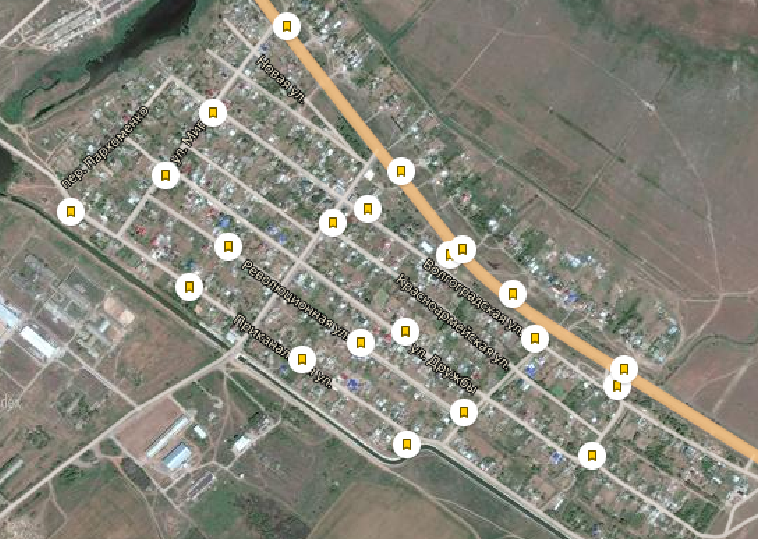 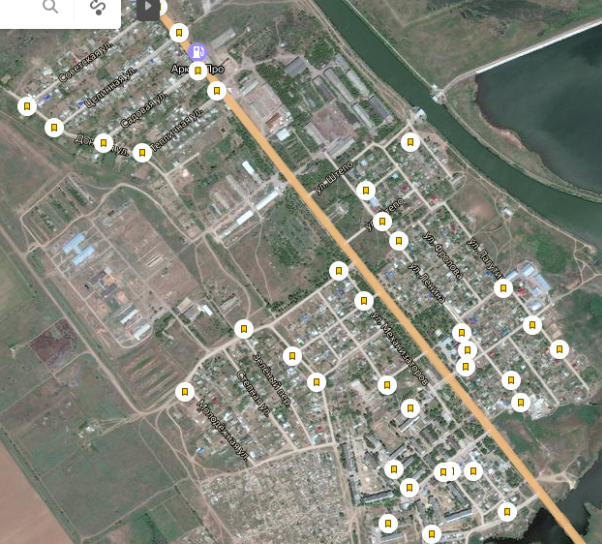 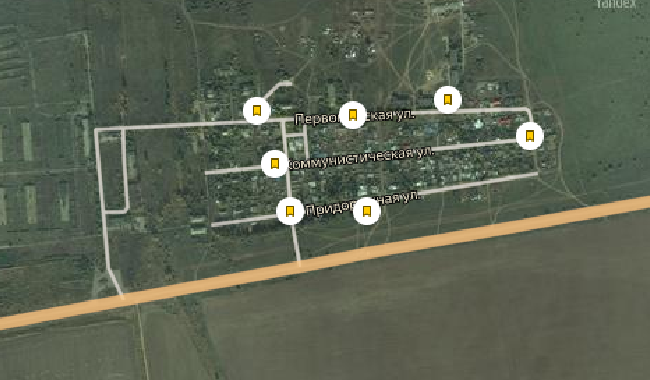 №п/пАдресконтейнернойплощадкиАдреса объектов недвижимости, закрепленных за контейнерной площадкойПокрытиедорогиКоличествоконтейнеровОбъеммусорныхконтейнеров1.п. Береславкаул. Новая 52ул. Новая 47ул. Новая 26ул. Новая 9ул. Волгоградская 48ул. Волгоградская 42ул. Волгоградская 32ул. Волгоградская  29ул. Мира 8ул.Мира 2ул.Дружбы 65ул. Дружбы 39ул. Революционная 5ул. Революционная,15ул. Революционная 21ул.Приканальная ,43ул. Приканальная, 32ул. Приканальная, 4ул.Приканальная, 1ул.2-х этажные 4-х квартирные домаМКД-40МКД-40МКД-37МКД-30МКД за Покупочкойдом 30 Апер. Причальныйул. Ленина,14ул. Ленина,28ул. Ленина,24ул. Ленина ДК РОДИНАул. Ленина ДК РОДИНАул. Ленина ул. Штепоул. Штепо 14 аул.Лагутина,18ул.Лагутина, 21ул. Лагутина,27ул. Юбилейная,1ул. Механизаторов 26ул. Механизаторов 36ул. Заканальная, 4ул. Заканальная, 10ул. Молодежная, 1ул. Оросительная 7пер. Зеленый 3ул. Тепличная 1ул. Тепличная 17ул. Садовая 2ул. Садовая 24ул. Целинная 2ул. Целинная 36ул. Советская 2ул. Советская 26ул. Школьная 1ул. Свободы 1ул. Юбилейная, 3хасфальтасфальтасфальтасфальтж/б плитаж/б плитаж/б плитаж/б плитаж/б плитаж/б плитагрунтгрунтбетонноебетонноебетонноегрунтгрунтгрунтгрунтгрунтбетонбетонбетонбетонасфальтасфальтасфальтгрунтгрунтбетонноебетонноегрунтбетонноегрунтбетонноебетонноебетонноебетонноегрунтгрунтгрунтгрунтгрунтбетонноегрунтгрунтгрунтгрунтгрунтгрунтгрунтгрунтгрунтасфальтгрунт111111111111111111125135211211           1           11111111111111111111111111.11.11.11.11.п. Береславкаул. Новая 52ул. Новая 47ул. Новая 26ул. Новая 9ул. Волгоградская 48ул. Волгоградская 42ул. Волгоградская 32ул. Волгоградская  29ул. Мира 8ул.Мира 2ул.Дружбы 65ул. Дружбы 39ул. Революционная 5ул. Революционная,15ул. Революционная 21ул.Приканальная ,43ул. Приканальная, 32ул. Приканальная, 4ул.Приканальная, 1ул.2-х этажные 4-х квартирные домаМКД-40МКД-40МКД-37МКД-30МКД за Покупочкойдом 30 Апер. Причальныйул. Ленина,14ул. Ленина,28ул. Ленина,24ул. Ленина ДК РОДИНАул. Ленина ДК РОДИНАул. Ленина ул. Штепоул. Штепо 14 аул.Лагутина,18ул.Лагутина, 21ул. Лагутина,27ул. Юбилейная,1ул. Механизаторов 26ул. Механизаторов 36ул. Заканальная, 4ул. Заканальная, 10ул. Молодежная, 1ул. Оросительная 7пер. Зеленый 3ул. Тепличная 1ул. Тепличная 17ул. Садовая 2ул. Садовая 24ул. Целинная 2ул. Целинная 36ул. Советская 2ул. Советская 26ул. Школьная 1ул. Свободы 1ул. Юбилейная, 3хасфальтасфальтасфальтасфальтж/б плитаж/б плитаж/б плитаж/б плитаж/б плитаж/б плитагрунтгрунтбетонноебетонноебетонноегрунтгрунтгрунтгрунтгрунтбетонбетонбетонбетонасфальтасфальтасфальтгрунтгрунтбетонноебетонноегрунтбетонноегрунтбетонноебетонноебетонноебетонноегрунтгрунтгрунтгрунтгрунтбетонноегрунтгрунтгрунтгрунтгрунтгрунтгрунтгрунтгрунтасфальтгрунт111111111111111111125135211211           1           11111111111111111111111111.11.11.11.11.11.11.11.11.11.11.11.11.11.11.12.25.583.35.52.21.11.12.21.11.181.11.11.11.11.11.11.11.11.11.11.11.11.11.11.11.11.11.11.11.11.11.11.11.1         1.12.Отделение № 2 совхоза Волго-ДонВолгоградская обл. Калачевский район, Береславское с.п., около п. Комсомольскийул. Придорожная 4ул.Придорожная 17ул. Коммунистич.31ул. Коммунистич. 2ул. Первомайская 3 ул. Первомайская 2ул. Первомайская (магазин)ул.Паромная 312ул.АРЗ ,№142ул. Юбилейная, 3Фул.Молодежная ,20Строительная площадка тоннеля через ВДСКбетонноебетонноебетонноебетонноебетонноебетонноебетонноебетонноебетонноебетонноегрунтбетонное1111           2           1           1           2           1           1           1           11.11.11.11.12.21.11.12.21.11.11.11.1